Publicado en Valladolid el 15/11/2016 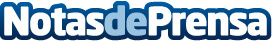 Tecnoempleo crea una 'Tecnocalculadora' de salarios TIC¿Crees que estás bien pagado? La Tecnocalculadora es una herramienta que permite a los usuarios comparar su sueldo con la media del sector.Datos de contacto:info@tecnoempleo.com902365601Nota de prensa publicada en: https://www.notasdeprensa.es/tecnoempleo-crea-una-tecnocalculadora-de Categorias: Telecomunicaciones Programación Hardware Emprendedores E-Commerce Software Recursos humanos http://www.notasdeprensa.es